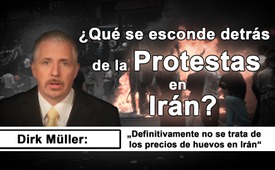 Dirk Müller: "Definitivamente no se trata de los precios de huevos en Irán"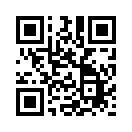 Como cada año - similar al Maidan (Ucrania)  de hace 4 años o similar a Libia, Siria y otros países - este año comienza de nuevo con encrispadas manifestaciones violentas - esta vez no inesperadas - en Irán. Mientras que Estados Unidos, Israel y Arabia Saudí ya desean un nuevo gobierno en Teherán, los principales medios de comunicación occidentales están haciendo suposiciones cuestionables sobre el aumento de los precios de los huevos y los alimentos, los primeros planes del gobierno para aumentar los precios del petróleo y el alto desempleo juvenil. El conocido experto bursátil Dirk Müller (cashkurs.com), persigue con sentido común las verdaderas razones de los excesivos disturbios en Irán...Jingle: Opinión sin maquillar, hoy con el experto financiero alemán Dirk Müller.
Dirk Müller: "Definitivamente no se trata de los precios de huevos en Irán"
Desde el 28 de diciembre de 2017, los medios de comunicación han venido informando sobre protestas y contraprotestas en Irán. Los opositores y partidarios del sistema político iraní están saliendo a la calle. El presidente iraní Rouhaní mostró su solidaridad con los manifestantes después de las protestas críticas del sistema. Al mismo tiempo, sin embargo, advirtió contra los disturbios. El principal líder religioso iraní, Jamenéi, acusó a las fuerzas extranjeras de ser responsables de la escalada de protestas en su país. Estados Unidos, Israel y Arabia Saudí apoyan las protestas y ya han expresado su esperanza de un cambio de gobierno en Teherán.
En los principales medios de comunicación occidentales, Irán es generalmente descrito como antidemocrático, atrasado e incluso peligroso. Los actuales disturbios se atribuyen a los problemas económicos, la injusticia social y el elevado desempleo juvenil. El propio Irán, su sistema político y las consecuencias de años de sanciones económicas impuestas por Occidente no han sido denunciadas.

Irán se llama a sí mismo la República Islámica desde 1979. El jefe de Estado es el líder religioso supremo, el ayatolá Alí Jamenei. Éste nombra a la mitad de los miembros del llamado Consejo de Guardianes, luego a miembros de la Junta de Arbitraje y finalmente al juez supremo del país. También está a cargo de las fuerzas armadas. El segundo cargo más alto como representante del estado lo ocupa el presidente elegido por el pueblo. Desde 2013, este ha sido Hasán Rouhaní. Como Presidente, nombra a los miembros del Gobierno que deben ser confirmados por el Parlamento elegido. Dirige el trabajo del gobierno y firma tratados internacionales. La base del Estado iraní es su constitución, que reconoce las minorías religiosas y considera a hombres y mujeres iguales.

Pero, ¿cuáles son las verdaderas razones de los violentos disturbios en Irán? El experto financiero Dirk Müller afirma:"Ciertamente no se trata de los precios de huevos en Irán". Las razones enumeradas por los principales medios de comunicación occidentales están construidas para él y no son comprensibles. Müller es uno de los expertos bursátiles más conocidos de Alemania, lo que le ha valido el apodo de "Sr. DAX" que le han dado los medios de comunicación. Ha aparecido en repetidas ocasiones en debates televisivos sobre emisoras de servicio público, pero a veces ha sido denigrado y ridiculizado como "teórico de la conspiración".
Según sus propias declaraciones, Dirk Müller está "principalmente interesado en proporcionar información de fondo independiente y honesta". También es el director general de la página web cashkurs. com. Allí se comenta de él: "La habilidad de Dirk Müller para resumir hechos complejos con facilidad, sin esfuerzo y explicarlos de una manera comprensible para el público en general es lo que distingue su reportaje único".

Ahora está utilizando esta capacidad para señalar las conexiones y estrategias más amplias y reales en torno a los actuales disturbios en Irán. Pero escúchelo usted mismo.

Extracto de la perspectiva diaria de Cashkurs. com del 02.01.2018 

Pero el gran tema que nos ha llegado en los últimos días y que comenzó el 28 de diciembre de 2017 sobre la víspera de Año Nuevo, es ahora Irán; sí, ¿quién se ha sorprendido realmente? Así que aquí hay protestas, veamos dónde estamos. Desde el 28. han habido protestas en Irán, primero en segundo plano, pero luego se ha extendido por todo el país. El gobierno iraní sigue siendo muy cauteloso, hasta ahora. No enviaron a las fuerzas especiales a las calles, no enviaron a las unidades civiles a las calles, como lo hicieron hace años, pero están tratando de desescalar la situación, tratar de responder a las demandas de los manifestantes en gran medida o en muchas áreas, y esto, aunque hay mucha violencia, por parte de los protestantes. Un policía fue asesinado a tiros, lo que significa que desde las filas de los protestantes se ha disparado contra los grupos, es decir aquí se está provocando. Hemos visto tantas protestas en los últimos años, donde los estados que no son cómodos, han experimentado repentinamente protestas. Los Estados Unidos e Israel, por supuesto, apoyan firmemente las protestas en Irán y Gabriel también está pidiendo un derecho a la libertad de reunión al que Irán habrá de tomar rumbo. Pues bien, de cómo se celebra entonces en Arabia Saudí, que no tenemos libertad de reunión, o en China, donde no insistimos en ello de tal manera que se les permita reunirse y protestar, no está dentro de nuestros intereses. Reuters reporta ataques a comisarías de policía en Irán; al respecto de las protestas pacíficas. Las razones de la protesta que se nos han dicho deben examinarse cuidadosamente. 

Se trata del aumento del precio en los huevos. Los precios más altos en los huevos son, por lo tanto, la razón de las protestas violentas a gran escala en Irán. Los planes para elevar los precios del combustible en el futuro llevarían a la población a las barricadas. Tomamos nota de que el 1 de enero de 2018 Arabia Saudí aumentó sus precios de la gasolina en un 80%, porque el agua está hirviendo en sus traseros, porque están perdiendo sus ingresos, y el tipo de IVA se ha ajustado. Pero, ¿ha oído hablar de protestas masivas en Arabia Saudí sobre esto? No es así, ¿verdad? Pero en Irán, el plan de aumentar los precios de la gasolina en algún momento en el futuro debería conducir ya a estas protestas. Si puede creer eso, puede dejarlo. Sí, y luego está la rabia por la ayuda financiera del Gobierno a los palestinos, algo que llevan años haciendo, por supuesto, y deberían gastar el dinero en su propio pueblo. Bueno, si eso es suficiente para explicar este desarrollo en este momento, no lo sé. Entonces se nos dice que la protesta por la desesperación económica de los iraníes nos dice que la alta tasa de desempleo del 12% justificaría estas protestas. Sigamos con este punto: Irán tiene una tasa de desempleo del 12%, España del 17% y Grecia del 22%. El desempleo juvenil en Irán sería tan dramático que irían a las barricadas y hablarían del 29% de desempleo juvenil. Nos mantenemos firmes: Italia 35%, España 38%, Grecia 40%. ¿Ven protestas masivas violentas en Italia, España y Grecia y ataques a las comisarías de policía debido al alto desempleo juvenil? Por lo tanto, en Irán es más bajo que en Europa en muchos ámbitos y lo tomamos como una razón para reprender a Irán. La mala situación económica en Irán -ahora el Producto Interior Bruto (PIB)- ha aumentado el año pasado un 12% en Irán. Así pues, y esto a pesar de las sanciones, etc. Ahora, damas y caballeros, resumamos de qué se trata todo esto. Es el mismo procedimiento que se ha seguido en Siria y otros países de Oriente Medio en los últimos años. Hay que derrocar a un gobierno aquí, y se están instigando las correspondientes protestas. Desde hace mucho tiempo sabemos cómo ha ido en Siria, qué tipo de preparación ha sido, y ahora todo esto está sucediendo de nuevo en Irán, veamos cómo reaccionan los mulás (líderes religiosos), si lo controlan o si el proceso funciona también aquí. En Siria esto no fue particularmente exitoso. En cualquier caso, podemos decir que el polvorín de Oriente Próximo será decisivo en 2018. Creo que eso es lo que tenemos que escribir por encima de todo esto, y habrá mucho trabajo por hacer aquí, ya sea en Palestina, ya sea en Siria, ya sea en toda la zona de la media luna iraní, es decir, desde Irán a través del Iraq ahora, Siria, hasta el Líbano y, por supuesto, también  en Gaza. Así que aquí es donde se producirá ahora un gran enfrentamiento con los saudíes, Israel y Estados Unidos, por un lado, y con países cercanos a Irán, por otro, el tema será muy grande en 2018. Por eso grabemos estos informes, pero no nos dejemos vender por estúpidos. Si tomamos la información tal y como está, sabemos que se trata de estrategia, de grandes cuestiones y no de los precios del huevo en Irán.de dd.Fuentes:https://www.srf.ch/news/international/proteste-im-iran-die-frustration-explodiert-mit-voller-wucht

https://de.wikipedia.org/wiki/Politisches_System_des_Iran

https://de.wikipedia.org/wiki/Iran#Regierungssystem

https://www.srf.ch/news/international/proteste-im-iran-rohani-billigt-friedliche-demonstrationen

https://www.srf.ch/news/international/proteste-im-iran-regime-anhaenger-gehen-auf-die-strasse

https://deutsch.rt.com/der-nahe-osten/63028-proteste-im-iran-weiten-sich-aus-revolutionswaechter-getoetet/

https://www.cashkurs.com/

https://www.youtube.com/watch?v=GS__5b9s0fwEsto también podría interesarle:---Kla.TV – Las otras noticias ... libre – independiente – no censurada ...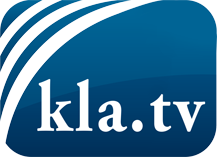 lo que los medios de comunicación no deberían omitir ...poco escuchado – del pueblo para el pueblo ...cada viernes emisiones a las 19:45 horas en www.kla.tv/es¡Vale la pena seguir adelante!Para obtener una suscripción gratuita con noticias mensuales
por correo electrónico, suscríbase a: www.kla.tv/abo-esAviso de seguridad:Lamentablemente, las voces discrepantes siguen siendo censuradas y reprimidas. Mientras no informemos según los intereses e ideologías de la prensa del sistema, debemos esperar siempre que se busquen pretextos para bloquear o perjudicar a Kla.TV.Por lo tanto, ¡conéctese hoy con independencia de Internet!
Haga clic aquí: www.kla.tv/vernetzung&lang=esLicencia:    Licencia Creative Commons con atribución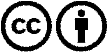 ¡Se desea la distribución y reprocesamiento con atribución! Sin embargo, el material no puede presentarse fuera de contexto.
Con las instituciones financiadas con dinero público está prohibido el uso sin consulta.Las infracciones pueden ser perseguidas.